به نام خدا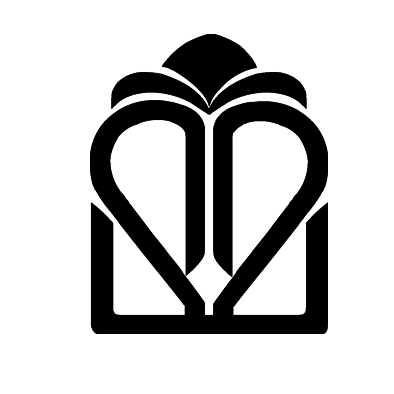 دانشگاه علوم پزشکی و خدمات بهداشتی درمانی استان گلستاندانشکده  پزشکی13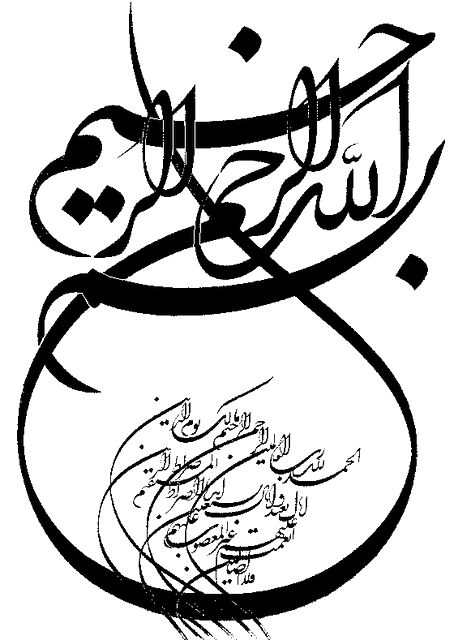 بسمه تعالیچشم انداز نظام سلامت کشوردر سال 1404 جمهوری اسلامی ایران کشوری است با مردمی برخوردار از بالاترین سطح سلامت و دارای عادلانه ترین و توسعه یافته ترین نظام سلامت در منطقهاهداف کلان نظام سلامت کشورعبارتند از:1-ارتقاء سلامت جسمی ،روانی ،اجتماعی و معنوی آحاد مردم ایرا ن که همراه با کسب برترین جایگاه در منطقه تا سال 1404 می باشد2-تامین عدالت در سلامت تا سال 14043-دستیابی به جایگاه اول منطقه در مراعات حقوق اسلامی ، انسانی و مدنی و پاسخگویی و تکریم خدمت گیرندگان نظام سلامت تا سال 1404جهت گیری های کلی که برای دستیابی به اهداف کلان و راهبردی نقشه جامع علمی سلامت پیشنهاد شده اند عبارتند از:1-اولویت دادن به علم و فنآوری پاسخگو به نیازهای سلامت جامعه2-حضور موثر در عرصه بین الملل3-تکمیل چرخه نوآوری4-صیانت از منابع ، شفافیت و پاسخگویی5-تحول نظام آموزش سلامت در تبدیل گفتمان علمی به گفتمان مسلط جامعهتعریف برنامه:يكي ازدستاوردهاي شگرف نظام جمهوري اسلامي ايران در طول دهه هاي پس از انقلاب اسلامي، خودكفايي در تأمين منابع انساني حوزه سلامت از مجراي گسترش دانشگاههاي علوم پزشكي و ارتقاي آموزش عالي نظام سلامت است.از تکاليف وزارت بهداشت در نقشه جامع علمي سلامت برای رسيدن به اهداف برنامه چشم انداز، ايران 1404 تربيت نيروی انساني مورد نياز در رشته و مقاطعي که اولويتهای آن در اين نقشه مشخص شده است مي باشد.تربيت نيروی انساني در سطوح مختلف در کشور بعد از انقلاب اسلامي سرعت بسياری گرفت. در بخش علوم پزشکي نيز بخصوص بعد از تشکيل وزارت بهداشت، درمان و آموزش پزشکي و در طي حدود 27 سال و اضافه شدن عرصه های درماني معتبر به آموزش پزشکي کمبود نيروی انساني متخصص بخصوص در بخش نيروهای ارايه کننده خدمات سلامت دربسياری از حيطه ها تا حد زيادی مرتفع گرديد.برنامه عملیاتی ارائه شده درراستای چشم انداز بیست ساله کشور و بند 5 نقشه جامع سلامت کشور (تحول نظام آموزش سلامت در تبدیل گفتمان علمی به گفتمان مسلط جامعه) می باشد. چشم انداز دانشکده پزشکی (vision)دانشکده پزشکی در راستای سیاست های معاونت آموزشی دانشگاه بر آن است با توجه به ارزش های اسلامی و تحقق مبانی علمی در چهارچوب سیاست های کلان وزارت متبوع طی 5 سال آینده جزء 10 دانشگاه برتر کشور قرار گیرد.ماموریت دانشکده پزشکی (mission)دانشکده علوم پزشکی گلستان در راستای سیاست های معاونت آموزشی دانشگاه ماموریت دارد با استعانت از خداوند متعال و تاکید بر تحکیم اخلاق حرفه ای با فراهم سازی و استفاده از امکانات مادی، انسانی ، پژوهش های کاربردی و همچنین بهره گیری از فن آوری های مناسب، هماهنگی های ردون بخشی و با توسعه رشته های تخصصی و تحصیلات تکمیلی پایه، دانش آموختگانی توانمند ، مسئولیت پذیر و پاسخگوی نیازهای در حال تغییر تربیت نماید تا در حفظ و ارتقای سلامت جامعه و گسترش مرزهای دانش روز دنیا و تولید و توسعه علم اقدام نماید.برنامه عملیاتی دانشکده بر اساس برنامه استراتژیک معاونت آموزشی و نقاط قوت و ضعف و تهدیدها و فرصت های آن برنامه طراحی گردیده است.لیست مشکلات بر اساس اولویت:ناهماهنگی بین بخشی در فرایند دفاع از پایان نامه های دانشجویان پزشکی.مشارکت نامناسب فراگیران در فرایند ارزشیابی.مشارکت نامناسب اعضای هیئت علمی در فرایند ارزشیابی.رعایت ننمودن مقرارت توسط کارکنان دانشکده پزشکی.نامناسب بودن نحوه جمع آوری پرسشنامه.رعایت ننمودن سر فصلهای آموزشیناکامل بودن تکمیل فرمهای برنامه های آموزشیتوزیع نامناسب تجهیزات آموزشی  ناکافی بودن تعداد اساتید   نامناسب بودن همکاری بین بخشی در آموزش دانشکدهکنترل کیفی نامناسب آموزشناهمزمانی آموزش دروس تئوری و بخشهای بالینی  تخصیص اعتبار ناکافیچارت سازمانی توسعه نیافتههدف گذاری برنامه عملیاتی اهداف کلی :(G1): ساماندهی و هماهنگی بین بخشی در اجرایی نمودن فرایندآغاز تا اتمام پایان نامه های دانشجویان. (G2): ارتقا مشارکت فراگیران در فرایند ارزشیابی.(G3): ارتقا مشارکت اعضای هیئت علمی در فرایند ارزشیابی. (G4): توانمند سازی کارکنان در خصوص آیین نامه های اداری. (G5):ساماندهی فرایند تکمیل فرمهای برنامه های آموزشی.هدف اختصاصی هدف کلی1:1- اجرایی  نمودن   100 % فرایندآغاز تا اتمام پایان نامه دانشجویان پزشکی و تحصیلات تکمیلی  دانشکده پزشکی سال 1395هدف اختصاصی هدف کلی2 :1-  افزایش آگاهی 60  درصد دانشجویان در خصوص مزایای تکمیل فرم های ارزشیابی دانشکده پزشکی سال 1395.هدف اختصاصی هدف کلی3 :1- اعمال 100% نتایج ارزشیابی اساتید علوم پایه دانشکده پزشکی در فرایند تدریس سال 1395هدف اختصاصی هدف کلی4 :1        - افزایش آگاهی کارکنان دانشکده پزشکی در خصوص قوانین ومقرارت به میزان 70 % سال 1395هدف اختصاصی هدف کلی5 :1        - تکمیل فرمهای برنامه های آموزشی توسط اساتید به میزان 90 % سال 1395استراتژی هدف اختصاصی1 از هدف کلی1:-1 ایجاد حساسیت در دانشجویانجدول زمانبندی فعالیت های عملياتي برنامه– سال 1395استراتژی هدف اختصاصی 1 ازهدف کلی2:1-برگزاری کارگا ه آموزشیجدول زمانبندی فعالیت های عملياتي برنامه– سال 1394-1395استراتژی هدف اختصاصی 1 ازهدف کلی3:1- ایجاد حساسیت در اساتیدجدول زمانبندی فعالیت های عملياتي برنامه– سال 1395استراتژی هدف اختصاصی 1 ازهدف کلی4:1- آموزشجدول زمانبندی فعالیت های عملياتي برنامه– سال 1395استراتژی هدف اختصاصی 1 ازهدف کلی5:1- پایش و ارزشیابیجدول زمانبندی فعالیت های عملياتي برنامه– سال 1395*  ارزشیابی برنامه براساس میزان رسیدن به اهداف اختصاصی در پایان سال انجام خواهد شد. *جدول فعالیتهای جاریجدول پیش بینی  پایش های مورد نیاز در برنامه های جاری و عملیاتی  سال -92-1391 جدول  تفضیلی فعالیت ها-هدف اختصاصي:  اجرایی  نمودن 100 % فرایندآغاز تا اتمام پایان نامه دانشجویان پزشکی و تحصیلات تکمیلی  دانشکده پزشکی سال 1395     -استراتژی :   ایجاد حساسیت در دانشجویانجدول  تفضیلی فعالیت ها-هدف اختصاصي:  اجرایی  نمودن 100 % فرایندآغاز تا اتمام پایان نامه دانشجویان پزشکی و تحصیلات تکمیلی  دانشکده پزشکی سال 1395     -استراتژی :   ایجاد حساسیت در دانشجویانجدول  تفضیلی فعالیت ها-هدف اختصاصي:  اجرایی  نمودن 100 % فرایندآغاز تا اتمام پایان نامه دانشجویان پزشکی و تحصیلات تکمیلی  دانشکده پزشکی سال 1395     -استراتژی :   ایجاد حساسیت در دانشجویانجدول  تفضیلی فعالیت ها-هدف اختصاصي:  اجرایی  نمودن 100 % فرایندآغاز تا اتمام پایان نامه دانشجویان پزشکی و تحصیلات تکمیلی  دانشکده پزشکی سال 1395     -استراتژی :   ایجاد حساسیت در دانشجویانجدول  تفضیلی فعالیت ها-هدف اختصاصي:  اجرایی  نمودن 100 % فرایندآغاز تا اتمام پایان نامه دانشجویان پزشکی و تحصیلات تکمیلی  دانشکده پزشکی سال 1395     -استراتژی :   ایجاد حساسیت در دانشجویانجدول  تفضیلی فعالیت ها-هدف اختصاصي:  اجرایی  نمودن 100 % فرایندآغاز تا اتمام پایان نامه دانشجویان پزشکی و تحصیلات تکمیلی  دانشکده پزشکی سال 1395     -استراتژی :   ایجاد حساسیت در دانشجویانجدول  تفضیلی فعالیت ها-هدف اختصاصي:  اجرایی  نمودن 100 % فرایندآغاز تا اتمام پایان نامه دانشجویان پزشکی و تحصیلات تکمیلی  دانشکده پزشکی سال 1395     -استراتژی :   ایجاد حساسیت در دانشجویانجدول  تفضیلی فعالیت ها-هدف اختصاصي:  اجرایی  نمودن 100 % فرایندآغاز تا اتمام پایان نامه دانشجویان پزشکی و تحصیلات تکمیلی  دانشکده پزشکی سال 1395     -استراتژی :   ایجاد حساسیت در دانشجویانجدول  تفضیلی فعالیت ها-هدف اختصاصي:  اجرایی  نمودن 100 % فرایندآغاز تا اتمام پایان نامه دانشجویان پزشکی و تحصیلات تکمیلی  دانشکده پزشکی سال 1395     -استراتژی :   ایجاد حساسیت در دانشجویانجدول  تفضیلی فعالیت ها-هدف اختصاصي:  اجرایی  نمودن 100 % فرایندآغاز تا اتمام پایان نامه دانشجویان پزشکی و تحصیلات تکمیلی  دانشکده پزشکی سال 1395     -استراتژی :   ایجاد حساسیت در دانشجویانجدول  تفضیلی فعالیت ها-هدف اختصاصي:  اجرایی  نمودن 100 % فرایندآغاز تا اتمام پایان نامه دانشجویان پزشکی و تحصیلات تکمیلی  دانشکده پزشکی سال 1395     -استراتژی :   ایجاد حساسیت در دانشجویانجدول  تفضیلی فعالیت ها-هدف اختصاصي:  اجرایی  نمودن 100 % فرایندآغاز تا اتمام پایان نامه دانشجویان پزشکی و تحصیلات تکمیلی  دانشکده پزشکی سال 1395     -استراتژی :   ایجاد حساسیت در دانشجویانجدول  تفضیلی فعالیت ها-هدف اختصاصي:  اجرایی  نمودن 100 % فرایندآغاز تا اتمام پایان نامه دانشجویان پزشکی و تحصیلات تکمیلی  دانشکده پزشکی سال 1395     -استراتژی :   ایجاد حساسیت در دانشجویانجدول  تفضیلی فعالیت ها-هدف اختصاصي:  اجرایی  نمودن 100 % فرایندآغاز تا اتمام پایان نامه دانشجویان پزشکی و تحصیلات تکمیلی  دانشکده پزشکی سال 1395     -استراتژی :   ایجاد حساسیت در دانشجویانجدول  تفضیلی فعالیت ها-هدف اختصاصي:  اجرایی  نمودن 100 % فرایندآغاز تا اتمام پایان نامه دانشجویان پزشکی و تحصیلات تکمیلی  دانشکده پزشکی سال 1395     -استراتژی :   ایجاد حساسیت در دانشجویانجدول  تفضیلی فعالیت ها-هدف اختصاصي:  اجرایی  نمودن 100 % فرایندآغاز تا اتمام پایان نامه دانشجویان پزشکی و تحصیلات تکمیلی  دانشکده پزشکی سال 1395     -استراتژی :   ایجاد حساسیت در دانشجویانجدول  تفضیلی فعالیت ها-هدف اختصاصي:  اجرایی  نمودن 100 % فرایندآغاز تا اتمام پایان نامه دانشجویان پزشکی و تحصیلات تکمیلی  دانشکده پزشکی سال 1395     -استراتژی :   ایجاد حساسیت در دانشجویانردیفردیفردیفعنوان فعالیتگروه هدفمسئول اجرامکان اجرازمان اجراچگونگی اجراچگونگی اجراچگونگی اجراتجهیزات مورد نیاز شیوه پایششیوه پایششیوه پایششدنشد1ارایه فلوچارت به دانشجویانارایه فلوچارت به دانشجویانکارشناسان پژوهشواحد پژوهش دانشکده پزشکیفروردین 1395ارایه فلوچارتارایه فلوچارت----بر اساس جدول زمان بندی2توجیه مدیران گروه های آموزشی جهت حمایت از برنامه اعمال مقررات از طریق مکاتبهتوجیه مدیران گروه های آموزشی جهت حمایت از برنامه اعمال مقررات از طریق مکاتبهکارشناسان پژوهشواحد پژوهش دانشکده پزشکیفروردین 1395ارایه فلوچارتارایه فلوچارت----بر اساس جدول زمان بندیاسفندبهمندیآذرآبانمهرشهریورمرداد تیرخرداداردیبهشتفروردین مسئول اجراعنوان فعالیتردیف*واحد پژوهش دانشکده پزشکیارایه فلوچارت به  دانشجویان1*واحد پژوهش دانشکده پزشکیتوجیه مدیران گروه های آموزشی جهت حمایت از برنامه اعمال مقررات از طریق مکاتبه2جدول  تفضیلی فعالیت ها-هدف اختصاصي: افزایش آگاهی 60  درصد دانشجویان در خصوص مزایای تکمیل فرم های ارزشیابی دانشکده پزشکی سال 1395.-استراتژی :برگزاری کارگا ه آموزشیجدول  تفضیلی فعالیت ها-هدف اختصاصي: افزایش آگاهی 60  درصد دانشجویان در خصوص مزایای تکمیل فرم های ارزشیابی دانشکده پزشکی سال 1395.-استراتژی :برگزاری کارگا ه آموزشیجدول  تفضیلی فعالیت ها-هدف اختصاصي: افزایش آگاهی 60  درصد دانشجویان در خصوص مزایای تکمیل فرم های ارزشیابی دانشکده پزشکی سال 1395.-استراتژی :برگزاری کارگا ه آموزشیجدول  تفضیلی فعالیت ها-هدف اختصاصي: افزایش آگاهی 60  درصد دانشجویان در خصوص مزایای تکمیل فرم های ارزشیابی دانشکده پزشکی سال 1395.-استراتژی :برگزاری کارگا ه آموزشیجدول  تفضیلی فعالیت ها-هدف اختصاصي: افزایش آگاهی 60  درصد دانشجویان در خصوص مزایای تکمیل فرم های ارزشیابی دانشکده پزشکی سال 1395.-استراتژی :برگزاری کارگا ه آموزشیجدول  تفضیلی فعالیت ها-هدف اختصاصي: افزایش آگاهی 60  درصد دانشجویان در خصوص مزایای تکمیل فرم های ارزشیابی دانشکده پزشکی سال 1395.-استراتژی :برگزاری کارگا ه آموزشیجدول  تفضیلی فعالیت ها-هدف اختصاصي: افزایش آگاهی 60  درصد دانشجویان در خصوص مزایای تکمیل فرم های ارزشیابی دانشکده پزشکی سال 1395.-استراتژی :برگزاری کارگا ه آموزشیجدول  تفضیلی فعالیت ها-هدف اختصاصي: افزایش آگاهی 60  درصد دانشجویان در خصوص مزایای تکمیل فرم های ارزشیابی دانشکده پزشکی سال 1395.-استراتژی :برگزاری کارگا ه آموزشیجدول  تفضیلی فعالیت ها-هدف اختصاصي: افزایش آگاهی 60  درصد دانشجویان در خصوص مزایای تکمیل فرم های ارزشیابی دانشکده پزشکی سال 1395.-استراتژی :برگزاری کارگا ه آموزشیجدول  تفضیلی فعالیت ها-هدف اختصاصي: افزایش آگاهی 60  درصد دانشجویان در خصوص مزایای تکمیل فرم های ارزشیابی دانشکده پزشکی سال 1395.-استراتژی :برگزاری کارگا ه آموزشیجدول  تفضیلی فعالیت ها-هدف اختصاصي: افزایش آگاهی 60  درصد دانشجویان در خصوص مزایای تکمیل فرم های ارزشیابی دانشکده پزشکی سال 1395.-استراتژی :برگزاری کارگا ه آموزشیجدول  تفضیلی فعالیت ها-هدف اختصاصي: افزایش آگاهی 60  درصد دانشجویان در خصوص مزایای تکمیل فرم های ارزشیابی دانشکده پزشکی سال 1395.-استراتژی :برگزاری کارگا ه آموزشیجدول  تفضیلی فعالیت ها-هدف اختصاصي: افزایش آگاهی 60  درصد دانشجویان در خصوص مزایای تکمیل فرم های ارزشیابی دانشکده پزشکی سال 1395.-استراتژی :برگزاری کارگا ه آموزشیجدول  تفضیلی فعالیت ها-هدف اختصاصي: افزایش آگاهی 60  درصد دانشجویان در خصوص مزایای تکمیل فرم های ارزشیابی دانشکده پزشکی سال 1395.-استراتژی :برگزاری کارگا ه آموزشیجدول  تفضیلی فعالیت ها-هدف اختصاصي: افزایش آگاهی 60  درصد دانشجویان در خصوص مزایای تکمیل فرم های ارزشیابی دانشکده پزشکی سال 1395.-استراتژی :برگزاری کارگا ه آموزشیجدول  تفضیلی فعالیت ها-هدف اختصاصي: افزایش آگاهی 60  درصد دانشجویان در خصوص مزایای تکمیل فرم های ارزشیابی دانشکده پزشکی سال 1395.-استراتژی :برگزاری کارگا ه آموزشیجدول  تفضیلی فعالیت ها-هدف اختصاصي: افزایش آگاهی 60  درصد دانشجویان در خصوص مزایای تکمیل فرم های ارزشیابی دانشکده پزشکی سال 1395.-استراتژی :برگزاری کارگا ه آموزشیردیفردیفردیفعنوان فعالیتگروه هدفمسئول اجرامکان اجرازمان اجراچگونگی اجراچگونگی اجراچگونگی اجراتجهیزات مورد نیاز شیوه پایششیوه پایششیوه پایششدنشد1هماهنگی با مدیریت EDOهماهنگی با مدیریت EDOاساتید عضو هیئت علمی با سابقهکارشناس  EDOEDO دفترمذاکره---بر اساس جدول زمان بندی2دریافت مجوز کارگاهدریافت مجوز کارگاه"کارشناس  EDOEDO دفترمکاتبه---بر اساس جدول زمان بندی3تعیین تاریخ برگزاری کارگاهتعیین تاریخ برگزاری کارگاه"کارشناس  EDOEDO دفترمکاتبه---بر اساس جدول زمان بندی4هماهنگی با مدرسین کارگاههماهنگی با مدرسین کارگاه"کارشناس  EDOEDO دفترمکاتبه---بر اساس جدول زمان بندی5هماهنگی با تدارکات هماهنگی با تدارکات "کارشناس  EDOEDO دفترمکاتبه---بر اساس جدول زمان بندی6هماهنگی جهت مکان کارگاه هماهنگی جهت مکان کارگاه "کارشناس  EDOEDO دفترمکاتبه---بر اساس جدول زمان بندی7دعوتنامه جهت مدعویندعوتنامه جهت مدعوین"کارشناس  EDOEDO دفترمکاتبه---بر اساس جدول زمان بندی8تنظیم برنامه کارگاهتنظیم برنامه کارگاه"کارشناس  EDOEDO دفترمکتوب---بر اساس جدول زمان بندی9تنظیم راهنمای مطالعه کارگاه study guideتنظیم راهنمای مطالعه کارگاه study guide"کارشناس  EDOEDO دفترمکتوب---بر اساس جدول زمان بندی10تهیه فرمت pretest و posttestتهیه فرمت pretest و posttest"کارشناس  EDOEDO دفترمکتوب---بر اساس جدول زمان بندی11برگزاری کارگاهبرگزاری کارگاه"کارشناس  EDOEDO دفترکارگاه---بر اساس جدول زمان بندی12ارزشیابی کارگاهارزشیابی کارگاه"کارشناس  EDOEDO دفترمحاسبه---بر اساس جدول زمان بندی13ارائه گزارش نهایی کارگاه به مدیریت EDOارائه گزارش نهایی کارگاه به مدیریت EDO"کارشناس  EDOEDO دفترمکاتبه---بر اساس جدول زمان بندی14اطلاع رسانی از طریق سامانه الکترونیک EDOاطلاع رسانی از طریق سامانه الکترونیک EDO"کارشناس  EDOEDO دفترمکاتبه---بر اساس جدول زمان بندیاسفندبهمندیآذرآبانمهرشهریورمرداد تیرخرداداردیبهشتفروردین مسئول اجراعنوان فعالیتردیف*مسئول دفتر رشدو بالندگی اعضاء هیئت علمیهماهنگی با مدیریت EDO1***مسئول دفتر رشدو بالندگی اعضاء هیئت علمی و کارشناساندریافت مجوز کارگاه2*"تعیین تاریخ برگزاری کارگاه3*"هماهنگی با مدرسین کارگاه4*"هماهنگی با تدارکات 5*"هماهنگی جهت مکان کارگاه 6*"دعوتنامه جهت مدعوین7*"تنظیم برنامه کارگاه8*"تنظیم راهنمای مطالعه کارگاه study guide9*"تهیه فرمت pretest و posttest10*"برگزاری کارگاه11*"ارزشیابی کارگاه12*"ارائه گزارش نهایی کارگاه به مدیریت EDC13*"اطلاع رسانی از طریق سامانه الکترونیک EDC14جدول  تفضیلی فعالیت ها-هدف اختصاصي:  اعمال 100% نتایج ارزشیابی اساتید علوم پایه دانشکده پزشکی در فرایند تدریس سال 95-استراتژی : ایجاد حساسیت در اساتیدجدول  تفضیلی فعالیت ها-هدف اختصاصي:  اعمال 100% نتایج ارزشیابی اساتید علوم پایه دانشکده پزشکی در فرایند تدریس سال 95-استراتژی : ایجاد حساسیت در اساتیدجدول  تفضیلی فعالیت ها-هدف اختصاصي:  اعمال 100% نتایج ارزشیابی اساتید علوم پایه دانشکده پزشکی در فرایند تدریس سال 95-استراتژی : ایجاد حساسیت در اساتیدجدول  تفضیلی فعالیت ها-هدف اختصاصي:  اعمال 100% نتایج ارزشیابی اساتید علوم پایه دانشکده پزشکی در فرایند تدریس سال 95-استراتژی : ایجاد حساسیت در اساتیدجدول  تفضیلی فعالیت ها-هدف اختصاصي:  اعمال 100% نتایج ارزشیابی اساتید علوم پایه دانشکده پزشکی در فرایند تدریس سال 95-استراتژی : ایجاد حساسیت در اساتیدجدول  تفضیلی فعالیت ها-هدف اختصاصي:  اعمال 100% نتایج ارزشیابی اساتید علوم پایه دانشکده پزشکی در فرایند تدریس سال 95-استراتژی : ایجاد حساسیت در اساتیدجدول  تفضیلی فعالیت ها-هدف اختصاصي:  اعمال 100% نتایج ارزشیابی اساتید علوم پایه دانشکده پزشکی در فرایند تدریس سال 95-استراتژی : ایجاد حساسیت در اساتیدجدول  تفضیلی فعالیت ها-هدف اختصاصي:  اعمال 100% نتایج ارزشیابی اساتید علوم پایه دانشکده پزشکی در فرایند تدریس سال 95-استراتژی : ایجاد حساسیت در اساتیدجدول  تفضیلی فعالیت ها-هدف اختصاصي:  اعمال 100% نتایج ارزشیابی اساتید علوم پایه دانشکده پزشکی در فرایند تدریس سال 95-استراتژی : ایجاد حساسیت در اساتیدجدول  تفضیلی فعالیت ها-هدف اختصاصي:  اعمال 100% نتایج ارزشیابی اساتید علوم پایه دانشکده پزشکی در فرایند تدریس سال 95-استراتژی : ایجاد حساسیت در اساتیدجدول  تفضیلی فعالیت ها-هدف اختصاصي:  اعمال 100% نتایج ارزشیابی اساتید علوم پایه دانشکده پزشکی در فرایند تدریس سال 95-استراتژی : ایجاد حساسیت در اساتیدجدول  تفضیلی فعالیت ها-هدف اختصاصي:  اعمال 100% نتایج ارزشیابی اساتید علوم پایه دانشکده پزشکی در فرایند تدریس سال 95-استراتژی : ایجاد حساسیت در اساتیدجدول  تفضیلی فعالیت ها-هدف اختصاصي:  اعمال 100% نتایج ارزشیابی اساتید علوم پایه دانشکده پزشکی در فرایند تدریس سال 95-استراتژی : ایجاد حساسیت در اساتیدجدول  تفضیلی فعالیت ها-هدف اختصاصي:  اعمال 100% نتایج ارزشیابی اساتید علوم پایه دانشکده پزشکی در فرایند تدریس سال 95-استراتژی : ایجاد حساسیت در اساتیدجدول  تفضیلی فعالیت ها-هدف اختصاصي:  اعمال 100% نتایج ارزشیابی اساتید علوم پایه دانشکده پزشکی در فرایند تدریس سال 95-استراتژی : ایجاد حساسیت در اساتیدجدول  تفضیلی فعالیت ها-هدف اختصاصي:  اعمال 100% نتایج ارزشیابی اساتید علوم پایه دانشکده پزشکی در فرایند تدریس سال 95-استراتژی : ایجاد حساسیت در اساتیدجدول  تفضیلی فعالیت ها-هدف اختصاصي:  اعمال 100% نتایج ارزشیابی اساتید علوم پایه دانشکده پزشکی در فرایند تدریس سال 95-استراتژی : ایجاد حساسیت در اساتیدردیفردیفردیفعنوان فعالیتگروه هدفمسئول اجرامکان اجرازمان اجراچگونگی اجراچگونگی اجراچگونگی اجراتجهیزات مورد نیاز شیوه پایششیوه پایششیوه پایششدنشد1برگزاری جلسه توجیهی با مدیر واحد EDOبرگزاری جلسه توجیهی با مدیر واحد EDOکارشناس ارزشیابیشیخ الاسلامیدفتر EDOدفتر EDOیک هفتهخرداد ماهیک هفتهخرداد ماهجلسه حضوری---بر اساس جدول زمان بندی2برگزاری جلسه توجیهی با رئیس دانشکدهبرگزاری جلسه توجیهی با رئیس دانشکدهکارشناس ارزشیابیشیخ الاسلامیدفتر رئیس دانشکدهدفتر رئیس دانشکدهیک هفتهخرداد ماهیک هفتهخرداد ماهجلسه حضوری---بر اساس جدول زمان بندی3بررسی جوانب و برنامه ریزی جهت اعمال 100% نتایج ارزشیابی اساتیدبررسی جوانب و برنامه ریزی جهت اعمال 100% نتایج ارزشیابی اساتیدمدیر واحد EDOدکتر یوسفیدفتر EDOیک ماهتیرماهیک ماهتیرماهاتاق فکر---بر اساس جدول زمان بندی4اتخاذ سیاست های عملگرایانهاتخاذ سیاست های عملگرایانهرئیس دانشکده پزشکیدفتر EDOیک هفتهمرداد ماهیک هفتهمرداد ماهتصمیم سازی---بر اساس جدول زمان بندی5اعمال 100% سیاست ها پس از اعلام نتایج ارزشیابیاعمال 100% سیاست ها پس از اعلام نتایج ارزشیابیرئیس دانشکده پزشکیدفتر EDOیک هفته پس از اعلام نتایجیک هفته پس از اعلام نتایجمکاتبه---بر اساس جدول زمان بندیاسفندبهمندیآذرآبانمهرشهریورمرداد تیرخرداداردیبهشتفروردین مسئول اجراعنوان فعالیتردیف*کارشناس ارزشیابیبرگزاری جلسه توجیهی با مدیر واحد EDO1*مدیر واحد EDOبرگزاری جلسه توجیهی با رئیس دانشکده2*رئیس دانشکده پزشکیبررسی جوانب و برنامه ریزی جهت اعمال 100% نتایج ارزشیابی اساتید3*رئیس دانشکده پزشکیاتخاذ سیاست های عملگرایانه4*اعمال 100% سیاست ها پس از اعلام نتایج ارزشیابیرئیس دانشکده پزشکی5جدول  تفضیلی فعالیت هاهدف اختصاصي:  افزایش آگاهی کارکنان دانشکده پزشکی در خصوص قوانین ومقرارت به میزان %70  در سال 95 -استراتژی : آموزشجدول  تفضیلی فعالیت هاهدف اختصاصي:  افزایش آگاهی کارکنان دانشکده پزشکی در خصوص قوانین ومقرارت به میزان %70  در سال 95 -استراتژی : آموزشجدول  تفضیلی فعالیت هاهدف اختصاصي:  افزایش آگاهی کارکنان دانشکده پزشکی در خصوص قوانین ومقرارت به میزان %70  در سال 95 -استراتژی : آموزشجدول  تفضیلی فعالیت هاهدف اختصاصي:  افزایش آگاهی کارکنان دانشکده پزشکی در خصوص قوانین ومقرارت به میزان %70  در سال 95 -استراتژی : آموزشجدول  تفضیلی فعالیت هاهدف اختصاصي:  افزایش آگاهی کارکنان دانشکده پزشکی در خصوص قوانین ومقرارت به میزان %70  در سال 95 -استراتژی : آموزشجدول  تفضیلی فعالیت هاهدف اختصاصي:  افزایش آگاهی کارکنان دانشکده پزشکی در خصوص قوانین ومقرارت به میزان %70  در سال 95 -استراتژی : آموزشجدول  تفضیلی فعالیت هاهدف اختصاصي:  افزایش آگاهی کارکنان دانشکده پزشکی در خصوص قوانین ومقرارت به میزان %70  در سال 95 -استراتژی : آموزشجدول  تفضیلی فعالیت هاهدف اختصاصي:  افزایش آگاهی کارکنان دانشکده پزشکی در خصوص قوانین ومقرارت به میزان %70  در سال 95 -استراتژی : آموزشجدول  تفضیلی فعالیت هاهدف اختصاصي:  افزایش آگاهی کارکنان دانشکده پزشکی در خصوص قوانین ومقرارت به میزان %70  در سال 95 -استراتژی : آموزشجدول  تفضیلی فعالیت هاهدف اختصاصي:  افزایش آگاهی کارکنان دانشکده پزشکی در خصوص قوانین ومقرارت به میزان %70  در سال 95 -استراتژی : آموزشجدول  تفضیلی فعالیت هاهدف اختصاصي:  افزایش آگاهی کارکنان دانشکده پزشکی در خصوص قوانین ومقرارت به میزان %70  در سال 95 -استراتژی : آموزشجدول  تفضیلی فعالیت هاهدف اختصاصي:  افزایش آگاهی کارکنان دانشکده پزشکی در خصوص قوانین ومقرارت به میزان %70  در سال 95 -استراتژی : آموزشجدول  تفضیلی فعالیت هاهدف اختصاصي:  افزایش آگاهی کارکنان دانشکده پزشکی در خصوص قوانین ومقرارت به میزان %70  در سال 95 -استراتژی : آموزشجدول  تفضیلی فعالیت هاهدف اختصاصي:  افزایش آگاهی کارکنان دانشکده پزشکی در خصوص قوانین ومقرارت به میزان %70  در سال 95 -استراتژی : آموزشجدول  تفضیلی فعالیت هاهدف اختصاصي:  افزایش آگاهی کارکنان دانشکده پزشکی در خصوص قوانین ومقرارت به میزان %70  در سال 95 -استراتژی : آموزشجدول  تفضیلی فعالیت هاهدف اختصاصي:  افزایش آگاهی کارکنان دانشکده پزشکی در خصوص قوانین ومقرارت به میزان %70  در سال 95 -استراتژی : آموزشجدول  تفضیلی فعالیت هاهدف اختصاصي:  افزایش آگاهی کارکنان دانشکده پزشکی در خصوص قوانین ومقرارت به میزان %70  در سال 95 -استراتژی : آموزشردیفردیفردیفعنوان فعالیتگروه هدفمسئول اجرامکان اجرازمان اجراچگونگی اجراچگونگی اجراچگونگی اجراتجهیزات مورد نیاز شیوه پایششیوه پایششیوه پایششدنشد1هماهنگی با مدیریت هماهنگی با مدیریت کارکنانکارشناسان امور اداریدفتر امور اداریهفته چهارم اردیبهشتهفته چهارم اردیبهشتمذاکره---بر اساس جدول زمان بندی2تعیین تاریخ برگزاری کلاس آموزشیتعیین تاریخ برگزاری کلاس آموزشی"کارشناسان امور اداریدفتر امور اداریخرداد ماهخرداد ماهمکاتبه---بر اساس جدول زمان بندی3هماهنگی با مدرسین کلاس آموزشیهماهنگی با مدرسین کلاس آموزشی""دفتر امور اداریخرداد ماهخرداد ماهمکاتبه---بر اساس جدول زمان بندی4دعوتنامه جهت مدعویندعوتنامه جهت مدعوین""دفتر امور اداریخرداد ماهخرداد ماهمکاتبه---بر اساس جدول زمان بندی5تنظیم برنامه کلاس آموزشیتنظیم برنامه کلاس آموزشی""دفتر امور اداریخرداد ماهخرداد ماهمکتوب---بر اساس جدول زمان بندی6تهیه فرمت pretest و posttestتهیه فرمت pretest و posttest""دفتر امور اداریخرداد ماهخرداد ماهمکتوب---بر اساس جدول زمان بندی7برگزاری کلاس آموزشیبرگزاری کلاس آموزشی""دفتر امور اداریتیر ماهتیر ماهکارگاه---بر اساس جدول زمان بندی8ارزشیابی  کلاس آموزشیارزشیابی  کلاس آموزشی""دفتر امور اداریتیر ماهتیر ماهمحاسبه---بر اساس جدول زمان بندی9ارائه گزارش نهایی  کلاس آموزشی  به مدیریت ارائه گزارش نهایی  کلاس آموزشی  به مدیریت ""دفتر امور اداریمرداد ماهمرداد ماهمکاتبه---بر اساس جدول زمان بندیاسفندبهمندیآذرآبانمهرشهریورمرداد تیرخرداداردیبهشتفروردین مسئول اجراعنوان فعالیتردیف*کارشناسان امور اداریهماهنگی با مدیریت 1*کارشناسان امور اداریتعیین تاریخ برگزاری کلاس آموزشی2*کارشناسان امور اداریهماهنگی با مدرسین کلاس آموزشی3*کارشناسان امور اداریدعوتنامه جهت مدعوین4*کارشناسان امور اداریتنظیم برنامه کلاس آموزشی5*کارشناسان امور اداریتهیه فرمت pretest و posttest6*کارشناسان امور اداریبرگزاری کلاس آموزشی7*کارشناسان امور اداریارزشیابی  کلاس آموزشی8*کارشناسان امور اداریارائه گزارش نهایی  کلاس آموزشی  به مدیریت 9جدول  تفضیلی فعالیت هاهدف اختصاصي:  تکمیل فرمهای برنامه های آموزشی توسط اساتید به میزان 90 % سال 1395-استراتژی :  پایش و ارزشیابیجدول  تفضیلی فعالیت هاهدف اختصاصي:  تکمیل فرمهای برنامه های آموزشی توسط اساتید به میزان 90 % سال 1395-استراتژی :  پایش و ارزشیابیجدول  تفضیلی فعالیت هاهدف اختصاصي:  تکمیل فرمهای برنامه های آموزشی توسط اساتید به میزان 90 % سال 1395-استراتژی :  پایش و ارزشیابیجدول  تفضیلی فعالیت هاهدف اختصاصي:  تکمیل فرمهای برنامه های آموزشی توسط اساتید به میزان 90 % سال 1395-استراتژی :  پایش و ارزشیابیجدول  تفضیلی فعالیت هاهدف اختصاصي:  تکمیل فرمهای برنامه های آموزشی توسط اساتید به میزان 90 % سال 1395-استراتژی :  پایش و ارزشیابیجدول  تفضیلی فعالیت هاهدف اختصاصي:  تکمیل فرمهای برنامه های آموزشی توسط اساتید به میزان 90 % سال 1395-استراتژی :  پایش و ارزشیابیجدول  تفضیلی فعالیت هاهدف اختصاصي:  تکمیل فرمهای برنامه های آموزشی توسط اساتید به میزان 90 % سال 1395-استراتژی :  پایش و ارزشیابیجدول  تفضیلی فعالیت هاهدف اختصاصي:  تکمیل فرمهای برنامه های آموزشی توسط اساتید به میزان 90 % سال 1395-استراتژی :  پایش و ارزشیابیجدول  تفضیلی فعالیت هاهدف اختصاصي:  تکمیل فرمهای برنامه های آموزشی توسط اساتید به میزان 90 % سال 1395-استراتژی :  پایش و ارزشیابیجدول  تفضیلی فعالیت هاهدف اختصاصي:  تکمیل فرمهای برنامه های آموزشی توسط اساتید به میزان 90 % سال 1395-استراتژی :  پایش و ارزشیابیجدول  تفضیلی فعالیت هاهدف اختصاصي:  تکمیل فرمهای برنامه های آموزشی توسط اساتید به میزان 90 % سال 1395-استراتژی :  پایش و ارزشیابیجدول  تفضیلی فعالیت هاهدف اختصاصي:  تکمیل فرمهای برنامه های آموزشی توسط اساتید به میزان 90 % سال 1395-استراتژی :  پایش و ارزشیابیجدول  تفضیلی فعالیت هاهدف اختصاصي:  تکمیل فرمهای برنامه های آموزشی توسط اساتید به میزان 90 % سال 1395-استراتژی :  پایش و ارزشیابیجدول  تفضیلی فعالیت هاهدف اختصاصي:  تکمیل فرمهای برنامه های آموزشی توسط اساتید به میزان 90 % سال 1395-استراتژی :  پایش و ارزشیابیجدول  تفضیلی فعالیت هاهدف اختصاصي:  تکمیل فرمهای برنامه های آموزشی توسط اساتید به میزان 90 % سال 1395-استراتژی :  پایش و ارزشیابیجدول  تفضیلی فعالیت هاهدف اختصاصي:  تکمیل فرمهای برنامه های آموزشی توسط اساتید به میزان 90 % سال 1395-استراتژی :  پایش و ارزشیابیجدول  تفضیلی فعالیت هاهدف اختصاصي:  تکمیل فرمهای برنامه های آموزشی توسط اساتید به میزان 90 % سال 1395-استراتژی :  پایش و ارزشیابیردیفردیفردیفعنوان فعالیتگروه هدفمسئول اجرامکان اجرازمان اجراچگونگی اجراچگونگی اجراچگونگی اجراتجهیزات مورد نیاز شیوه پایششیوه پایششیوه پایششدنشد1جلسه توجیهی با مدیر دستگاهجلسه توجیهی با مدیر دستگاهاساتیدآموزشدفتر آموزشاردیبهشتاردیبهشتمذاکره---بر اساس جدول زمان بندی2جلسه توجیهی با گروههای آموزشیجلسه توجیهی با گروههای آموزشی"آموزشدفتر آموزشخردادخردادبرگزاری جلسه---بر اساس جدول زمان بندی3تهیه چک لیست پایشتهیه چک لیست پایش"آموزشدفتر آموزشتیرتیرتدوین چک لیست---بر اساس جدول زمان بندی4پایش از برنامه های آموزشیپایش از برنامه های آموزشی"آموزشدفتر آموزششهریور شهریور چک لیست---بر اساس جدول زمان بندی5بازخورد پایش به معاونت آموزشی دانشکدهبازخورد پایش به معاونت آموزشی دانشکده"آموزشدفتر آموزشمهر مهر مکاتبه---بر اساس جدول زمان بندی6پیگیری تا حصول نتیجهپیگیری تا حصول نتیجه"آموزشدفتر آموزشآبان الی اسفند آبان الی اسفند مکتوب---بر اساس جدول زمان بندیاسفندبهمندیآذرآبانمهرشهریورمرداد تیرخرداداردیبهشتفروردین مسئول اجراعنوان فعالیتردیف*کارشناسان امور اداریجلسه توجیهی با مدیر دستگاه1*کارشناسان امور اداریجلسه توجیهی با گروههای آموزشی2*کارشناسان امور اداریتهیه چک لیست پایش3*کارشناسان امور اداریپایش از برنامه های آموزشی4*کارشناسان امور اداریبازخورد پایش به معاونت آموزشی دانشکده5*****کارشناسان امور اداریپیگیری تا حصول نتیجه6ردیفعنوان فعالیت هدفمسئول اجراءمکان اجراءچگونگی اجراءزمان اجراء12345ردیفموضوع پایشتعداد  (بار )عملیاتیجاریانجام شدانجام نشدتوضیح1